University Course Review CommitteeMinutesPHYS 5860 noted typo of ASTR 5860 – approvedPHCY 6150 noted that it is to be a course number change, from PHCY 6152, approvedMKT 4320 -  prereq amendment to require COM2, approvedBOT 1101 – (noted that should actually have been in the A&S college list)ARE 4265/5265 – (noted that they should dual-listed classes)CE  5660 – prereq amendment, to remove CE 3600, since only for undergrad class, minor typo to correct ‘Cross listing’ to ‘dual listing’, approvedES 3010 – amend to take out “Not for graduate credit” – approvedEE 4621 – amend descript to be more prose-like, approvedPHCY 5045 (noted that should be “HSA Applied Research”)ENR 4960 – amend to add prereq of 6 credits of ENR, approvedPreviously-tabled classes brought off table and approvedREWM 4330REWM 4500/5500   (corrected ‘cross list’ to ‘dual list’)ERS 4135 Meeting # 289Oct 18, 2017 meetingPart I – Course Modifications (Consent Agenda)College of Agriculture and Natural ResourcesREWM 3020NUTR MGT GRAZING UNGULATES, 4hrs.Proposed Course Title:  Nutr Ecol Mgt of Range HerbProposed Course Number: REWM 4100/5100 (cross list)Current Course Description: Characterization of grazing animal nutritional needs and foraging behavior; rangeland forages and supplements. Management of animals and forages/feeds to optimize nutrient intake.Proposed Course Description: Examines ecological processes and management of nutritional resources by domestic and wild rangeland herbivores. Topics include nutrient availability, nutritional demand, foraging behavior, diet composition, grazing systems, stocking rates, livestock/wildlife competition, predation, parasitism, plant toxicity, and influences on ecological condition. Students evaluate case studies and analyze nutritional data using current technologies.Current Prerequisites: University Studies biological sciences courseProposed prerequisites: LIFE 1010 or 1020Enforce in Banner:  YesProposed Term: Spring 2018Rationale: We are proposing to replace REWM 3020 in an effort to expand the current course on rangeland herbivore nutrition.  The class will provide an introduction to modern analysis techniques and software and will also provide coverage of a wider breadth of topics covering the nutritional ecology and management of wild and domestic ungulates. REWM 5050 (Range Forage Quality), which has not been taught in many years (>>10 years) will be discontinued with a separate CARF.FCSC 3170ADVANCED APPAREL CONSTRUCTION, 3hrs.Proposed Course Number:  FCSC 2270Course Description: Development of advanced apparel construction and tailoring techniques. Continued development of decision-making skills in selection, use and evaluation of materials. Prerequisites: FCSC 1170 and FCSC 3171. (Offered fall semester)Proposed Course Description: Development of advanced apparel construction and tailoring techniques. Continued development of decision-making skills in selection, use and evaluation of materials. Prerequisites: FCSC 1170 (Offered spring semester)Prerequisites: FCSC 1170, 3171Proposed Prerequisites: FCSC 1170Enforce in Banner: YesProposed Term: Spring 2019Rationale: Three years ago this course was changed from a 4 credit class to a three credit class. At that time, the course number should also have been changed from a junior level number to a sophomore level number. This class is a prerequisite for multiple advanced junior and senior level classes and therefore should have a sophomore level number. Students need to be taking this class prior to their junior year. Because of the lower course number, one of the prerequisites (a junior level course) also needs to be removed. A minor changed was also made to the catalog description as this class is being taught in the spring semester, not the fall.College of Arts and SciencesASTR 1050SURVEY OF ASTRONOMY, 4hrs.Course Description: Consists of 3 lecture periods and a two-hour laboratory in observational and laboratory astronomy. Observing sessions are scheduled after dark and held when weather permits. Designed primarily for non-science majors. Students who have taken ASTR 2310 may not earn credit in ASTR 1050. Prerequisite: MATH 1000 or passing mathematics proficiency exam at Level 2Proposed Course Description: Consists of 3 lecture periods and a two-hour laboratory in observational and laboratory astronomy. Observing sessions are scheduled after dark and held when weather permits. Designed primarily for non-science majors. Prerequisite: MATH 1000 or passing mathematics proficiency exam at Level 2Prerequisites: MATH 1000 or passing mathematics proficiency exam at Level 2.Enforce in Banner: YesProposed Term: Spring 2018Rationale: We have changed our degree program for astronomy majors to now require ASTR 1050. And thus we wish to remove the statement that students cannot receive credit for both ASTR 1050 and ASTR 2310.PHYS ASTR 5860   (should actually be for PHYS 5860)INDEPENDENT STUDY, 1-4hrs. (Max 8, PROPOSED Max 24)Course Description: Investigations on the level of original graduate research in astrophysics.  Research projects emphasized are primarily in infrared astrophysicsProposed Course Description: Investigations on the level of original graduate research in astrophysics.Prerequisites:  ASTR 4860 or EquivalentEnforce in Banner: YesProposed Term: Spring 2018Rationale: We desire increased flexibility in accommodating our students increasing diversity of needs.  For example, not all our physics Ph.D. students desire to pursue a traditional track in condensed matter physics or astrophysics, and thus a certain lever of curricular flexibility needed to allow our students the ability to pursue their particular niche of study.  Thus we would like the career maximum number or credits allowed to be raised from 8 to 24.ASTR 5960THESIS RESEARCH 1-12 hrs. max 12. PROPOSED 1-9 hrs., max 24.Course Description: Graduate level course designed for students who are involved in research for their thesis project.Restrictions: Graduate level standingProposed Term: Spring 2018Rationale: We desire increased flexibility in accommodating our students increasing diversity of needs.  For example, not all our physics Ph.D. students desire to pursue a traditional track in condensed matter physics or astrophysics, and thus a certain lever of curricular flexibility needed to allow our students the ability to pursue their particular niche of study.  Thus we would like the career maximum number or credits allowed to be raised from 12 to 24. The reason we are specifying 1-9 credits per semester is to accommodate graduate students who are finished with courses but still need to take 9 credits to maintain full time status.ASTR 5980DISSERTATION RESEARCH 1-12 hrs. max 12. PROPOSED 1-9 hrs., max 24.Course Description: Graduate level course designed for students who are involved in research for their dissertation project.Prerequisites: Enrollment in a graduate degree program.Enforce in Banner: YesRestrictions: Graduate level standingProposed Term: Spring 2018Rationale: We desire increased flexibility in accommodating our students increasing diversity of needs.  For example, not all our physics Ph.D. students desire to pursue a traditional track in condensed matter physics or astrophysics, and thus a certain lever of curricular flexibility needed to allow our students the ability to pursue their particular niche of study.  Thus we would like the career maximum number or credits allowed to be raised from 12 to 24. The reason we are specifying 1-9 credits per semester is to accommodate graduate students who are finished with courses but still need to take 9 credits to maintain full time status.PHYS 4830MATH & COMP PHYSICS I, 3hrs.Course Description:  First semester of a two-semester sequence. Provides a comprehensive overview of mathematical physics and numerous analytical mathematical techniques applied to physics problems. Topics include: numerical computations and visualizations, differential and integral vector analysis, linear algebra, infinite series, complex variables, partial differential equations, ordinary differential equation.Prerequisites: PHYS 2310 or PHYS 2320 and MATH 2210Proposed Prerequisites: PHYS 2310 or PHYS 2320 and MATH 2210, MATH 2250, MATH 2310Proposed Term: Spring 2018Rationale: Requiring these math courses as prerequisites will better prepare our students for the rigors of this class.PHYS 5860INDEPENDENT STUDY, 1-4hrs, max 8,  PROPOSED 1-4hrs, max 24.Course Description: Designed to provide opportunities for self-study and special projects under supervision of individual professors.
Prerequisites: NoneProposed Prerequisites: PHYS 4860 or equivalent.Enforce in Banner: YesProposed Restrictions: Graduate StandingProposed Term: Spring 2018Rationale: We desire increased flexibility in accommodating our students increasing diversity of needs.  For example, not all our physics Ph.D. students desire to pursue a traditional track in condensed matter physics or astrophysics, and thus a certain lever of curricular flexibility needed to allow our students the ability to pursue their particular niche of study.  Thus we would like the career maximum number or credits allowed to be raised from 8 to 24.College of Engineering and Applied ScienceARE 3210CIVIL ENGINEERING MATERIALS, 3hrs.Course Description: Laboratory investigation and design of materials used in civil engineering: metals, masonry, concrete and timber. Non-destructive evaluation of materials. Analysis and presentation of data, including various types of written reports and oral presentations.  Current Prerequisite: WA and ES 2410Proposed Prerequisite: COM2 and ES 2410USP: COM3Proposed term: Spring 2018Rationale: Since this course has been approved as a COM3 under USP 2015, the prerequisites must be consistent with the COM policies.ARE 4740STRUCTURAL SYSTEMS DESIGN PROJECT, 4hrs.Course Description: Final course in the building structural systems sequence incorporating elements of previous design courses by executing design of a hypothetical building with a concentration on a detailed design of the project’s structural systems.Prerequisite: ARE 4200, ARE4250, and ARE4260 or concurrent enrollment.Enforce in Banner: YesProposed Hours:  3 hoursRationale: Due to recent curricular changes, all senior design classes will now be 3-credits.EE 4620AUTOMATIC CONTROL SYSTEMS, 3hrs.Course Description: Feedback control systems analysis and design using frequency domain, time response and state-space methods.  Routh's criteria, Nyquist criteria and root locus.  Dominant pole controller design.  Introduction to discreet controllers. Proposed Course Description:  Control theory and design methods focused on application.  Feedback.  Performance limits.  Routh-Hurwitz, root locus, Nyquist.  Nonminimum-phase systems.  State feedback.  Proportional-Integral-Derivative control.  Lead/lag.  High-order compensation.  Discrete controllers.  Prerequisite: EE 2220 or instructor's consent.  Proposed Prerequisite: EE 2220 or ME 3020.Enforce in Banner: YesProposed Term: Spring 2018Rationale: The modification in prerequisites allows mechanical engineering students with linear system training to take the course without requiring exception authorization.  The new course description better illustrates course content that has evolved since the last CARF.EE 4820SENIOR DESIGN 1, 2hrs.Course Description: Students choose a senior design project and complete the preliminary design. This stage of senior design includes investigation of alternative solutions that meet the project’s requirements, cost analysis, and building the prototype circuit. Periodic oral and written project progress reports are required Prerequisites: EE 2390 and corequisite courses in the area of the design project. (Offered fall semester only)Prerequisite: EE 2390 and corequisite courses in the area of the design project.Proposed Prerequisite: EE 2220, EE 2390, and EE 3310 or concurrent enrollment, plus 6 hours of 4000 level EE/BE classes, or concurrent enrollmentProposed Term: Fall 2018Rationale: To update the prerequisites to reflect a more accurately the skill set required for this course.CE 3210CIVIL ENGINEERING MATERIALS, 3hrs.Course Description: Laboratory investigation and design of materials used in civil engineering: metals, masonry, concrete and timber. Non-destructive evaluation of materials. Analysis and presentation of data, including various types of written reports and oral presentations. Prerequisite: WA and ES 2410.Proposed Prerequisite: COM2 and ES 2410Proposed Term: Spring 2018Rationale: Since this course has been approved as a COM3 under USP 2015, the prerequisites must be consistent with the COM policies.CE 4620SOIL & ROCK SLOPE ENGINEERING, 3hrs.Course Description: Covers the topic of engineered slopes for civil infrastructure. Topics include engineering and geologic classification of landslides; field investigations; soil and rock strength properties for stability analysis; analytical and numerical methods for analysis of slope stability; design of engineered stabilization systems.Proposed Course Description:  Advanced engineering and geologic classification of landslides; Detailed field investigations; soil and rock strength properties for stability analysis; advanced analytical and numerical methods for analysis of slope stability; design of engineered stabilization systems.Prerequisites: CE 3600Proposed Cross Listing: CE 5660Proposed Term: Spring 2018Rationale: Demand for a higher level course on slope engineering by graduate students.CE 4430ENVIRONMENTAL ENG. CHEMISTRY, 3hrs.Course Description: Focus includes inorganic, organic, physical, equilibrium, biochemistry, colloidal and nuclear chemistry with an emphasis on the problems/solutions encountered by environmental and civil engineers.Proposed Course Description: Focus includes study of the chemistry of air, water, and soil as well as the effects of anthropogenic activities on natural processes.  Emphasis is also placed on sustainability and green chemistry practices and technologies.Proposed Course Title: Green Chem. & Global Env. ProbPrerequisites: CE 3400Proposed Prerequisites: CHEM 1020Restrictions: Include: Juniors, Seniors and Graduate Students Exclude: Freshman and Sophomores.Cross Listings: CEProposed Cross Listings: CAE/CHE/ENRProposed Term: Spring 2018Rationale: Revising the course so that it appeals more to CHE and ENR studentsPETE 2060INTRODUCTION TO PETROLEUM ENGINEERING COMPUTING, 3hrs.Course Description:  Introduces Petroleum Engineering problems and principles, develops computational skills needed to solve them, and reinforces a computational tool that will be useful for other Petroleum Engineering classes.Prerequisites: C or better in PETE 1060, and concurrent enrollment in MATH 2310Proposed Prerequisites: C or better in PETE 1060, and either a D or better in MATH 2310 orconcurrent enrollment in MATH 2310Enforce in Banner: YesProposed term:  Fall 2018Rationale: To clarify the confusion in prerequisite requirement “concurrent enrollment in Math 2310” for those students who took the course already, change the requirement to “D or better in Math 2310 or concurrent enrollment in Math 2310”.PETE 3255BASIC DRILLING ENGINEERING, 3hrs.Course Description: Principles and practices of oil and gas well rotary drilling, including rock mechanics, drilling hydraulics, drilling fluids, and hold deviation. Drilling equipment analysis, casing design, and drilling fluid properties. Application of modern computer-based analysis and design methods.Prerequisites: C or better in both ES 2310 and ES 2330. Student must be a PetroleumEngineering major. **UW Catalogue shows “C or better in CHE 2050. Student must be aPetroleum Engineering major.”Proposed Prerequisites: C or better in both PETE 2050 and ES 2330. Student must be a PetroleumEngineering major.Proposed term: Fall 2018Rationale: Faculty approved to replace the prerequisite ES 2310 with PETE 2050, Fundamentals of Petroleum Engineering, because this course does not include much content related to ES 2310 and the proposed prerequisite PETE 2050 covers the fundamental knowledge of drilling.PETE 4225WELL TEST ANALYSIS, 2hrs.Course Description: Aims to present the fundamental concepts of well test analysis. The mathematical formulations presented are a critical facet of the methodology used in the interpretation. The formation gathered from the interpretation will help analyze, improve, and forecast the potential of the well and the reservoir.Proposed Course Description: Covers knowledge of well test interpretation techniques. Theory for well testing include drawdown and buildup tests, single-rate and multi-rate testing, derivative analysis, wellbore storage, type curve matching, fall off and injectivity, fractured wells, fractured reservoirs, interference and pulse testing, and horizontal well analysis.Prerequisites: PETE 3200. Students must be a Petroleum Engineering major.Enforce in Banner: YesProposed Hours Change: 3hrsRationale: Faculty approved to add to the content of well testing, including testing in different wells and reservoirs. This is reflected in the proposed course description, and the proposed 1 credit hour increase will be dedicated to the additional content.College of Health SciencesPHCY 6150   (change in course number from PHCY  6152)  THERAPEUTICS I, 3hrs.Course Description:  Emphasizes the role of the pharmacist in pharmaceutical self care, appropriate triage and referral involving prescription, non-prescription pharmaceuticals, complimentary, alternative therapies and devices in community dwelling patients with both acute and chronic self-care conditions. Proposed Course Number: PHCY 6211Prerequisites: enrollment in the doctor of pharmacy professional program.Proposed Term: Fall 2018Rationale: The professional pharmacy curriculum is renumbering numerous courses to be listed in chronological order.PHCY 6210MED AND NATURAL PROD CHEM II, 1-4hrs.Course Description: Continuation of Medicinal and Natural Products Chemistry I. Proposed Course Number: PHCY 6111Proposed Prerequisites: P1 status in PharmD program or consent of instructorProposed Term: Fall 2018Rationale: The professional pharmacy curriculum is renumbering numerous courses to be listed in chronological order.PHCY 6354PHARMACY PRACTICE LABORATORY, 2hrs.Course Description: Provide didactic content and laboratory experiences that enable students to prepare and dispense prescription medications.   Proposed Course Description: Provides didactic content that enables students to accurately prepare and dispense prescription medications.   Proposed Course Number: PHCY 6151Proposed Course Title: Pharmacy PracticePrerequisites: enrollment in the doctor of pharmacy professional program.Enforce in Banner: NoProposed Term: Fall 2018Rationale: The professional pharmacy curriculum is renumbering numerous courses to be listed in chronological order. Pharmacy "lab" courses have typically been two credits for didactic (lecture), 1 credit for lab. This course has always been only 2 credits, yet the amount of work that students and faculty put into the course warrants splitting the course into 2+1 like other courses in our curriculum. PHCY 6354 (Pharmacy Practice Laboratory which is a lecture and lab) is being split into PHCY 6151 (Pharmacy Practice) and PHCY 6161 (Pharmacist Skills II).PHCY 6101PRACT ASPECTS OF DOSE FORM DES, 1hrs.Course Description: Preparation and evaluation of dosage forms is main thrust of course. Laboratory emphasizes manipulative and mathematical skills, prescription formats, packaging and storage as they apply to pharmaceuticals.  Proposed Course Number: PHCY 6160Proposed Course Title: Pharmacy Skills IPrerequisites: concurrent enrollment in PHCY 6100; M ATH 2100Enforce in Banner: NoProposed Term: Fall 2018Rationale: The professional pharmacy curriculum is renumbering numerous courses to be listed in chronological order. This is the first course of a longitudinal skills course series.PHCY 6220ADVANCED PATHOPHYSIOLOGY, 1-4hrs.Course Description: Advanced course covering the molecular, cellular, genetic and clinical principles of tissue dysfunction and disease, incorporating clinical lab values and human case studies. This course is primarily designed for Doctor of Pharmacy students who will transition into their clinical rotations. Students will jointly meet once per week with students within PHCY 3450 for interprofessional education revolving around student-led case study presentations. Proposed Course Number: PHCY 6120Prerequisites: LIFE 1010, LIFE 1020, CHEM 1020, CHEM 1030, CHEM 2420, CHEM 2440, MOLB 2240, MOLB 3610, ZOO 3115, ZOO 4125Proposed Term: Fall 2018Rationale: The professional pharmacy curriculum is renumbering numerous courses to be listed in chronological order.PHCY 6170INTRO TO PHARMACY PRACTICUM, 1hrs.Course Description: Provides an early curricular exposure to the roles and functions of pharmacists in their work environment through a shadow experience. Proposed Course Title: Intro Pharm Practice Exp-IPPE1Prerequisites: None Proposed Term: Fall 2018Rationale: Course name is changed to reflect current terms used in pharmacy education relating to early practice experiences for student pharmacists.  College of BusinessFIN 3520FIN MKTS & INSTITUTIONS. 3hrs.Proposed Title Change:  Financial MarketsCourse Description: Portfolio and capital market theory and the analysis of risk are introduced.  Integrates theory into practical aspects of financial markets and management of financial institutions.Proposed Course Description: Portfolio and capital market theory and the analysis of risk are introduced.  Integrates theory into practical aspects of financial markets.Prerequisites: None Proposed Term: Fall 2018Rationale: We wish to change two words in the title and five words in the description as financial institutions are no longer the focus of this course.Part II – Courses to Discontinue (Consent Agenda)College of Agriculture and Natural ResourcesMOLB 4615/5615BIOCH3: MOLECULAR MECHANISMSCourse Description: Biochemical and molecular mechanisms underlying cell function, including gene expression and epigenetic regulation, RNA and protein modification and function, assembly of macromolecular complexes, signaling and regulation of the cell cycle, are discussed. (Normally offered spring semester).Prerequisite: Grade of C or better in MOLB 4610 or consent of instructor.Proposed term:  Summer 2018Rationale: Because of the change in curriculum detailed in the CARFs for the new MOLB 4600 and 4610 biochemistry sequence, we would like to discontinue MOLB 4615. All of the content in MOLB 4615/5615 will be covered in the revised MOLB 4610/5610.College of BusinessMKT 4210SALES Mgt. & PROFESSNAL SELLING, 3hrs.Course Description: Concerns the process of professional selling; planning and presentation; approach; interview and closing; and analysis of the management function of administering to an operating sales force.Prerequisite: MKT 3210 and advanced business standing.Proposed term: Fall 2018Rationale: As the College of Business and the Management and Marketing Department develop a concentration in Selling as well as certificate options for students across the University, several new selling classes will need to be developed in the coming semesters. One of these classes will cover the fundamentals of selling and is currently under consideration as a COM2 class. As such, this class will become redundant.College of Health SciencesNURS 1010 (carf not signed)REFLECTIONS ON PROFESSIONAL NURSING, 2hrs.Course Description: Introduction to various aspects of the profession of nursing with the opportunity to gain personal insight into a future nursing career. Prerequisite: Enrolled in a Nursing FIGProposed Term: Fall 2017Rationale: This course was developed for our Nursing FIG.  Due to the change to freshman admissions, the FIG has been discontinued.HLSC 1002WOMEN IN SPORTS, 3hrs.Course Description: [Provides an overview of the role of American women in sports. Studies concepts about women, sports, and society in contemporary and historical perspectives. Topics include: history of women in sports, physiological, social and cultural considerations, media image, and careers. Cross listed with WMST 1020. Proposed Term: Spring 2018Rationale: Course was created as a First Year Seminar for USP 2003 and no longer meets USP requirements. Course is not ideal for general exploration courses. Course is NOT a prerequisite for any other course.HLSC 1010EXPLORING THE HEALTH SCIENCES, 2hrs.Course Description: Introduce philosophy of higher education, academic expectations of Health Sciences, and value system of health-related disciplines, especially issues related to cultural awareness And interprofessional collaboration.Students are expected to develop critical thinking, Communication, and information literacy skills and to use skills to better understand issues related To healthcare disciplines.Proposed Term: Spring 2018Rationale: Course was created as a First Year Seminar for USP 2003 and no longer meets USP requirements. Course is not ideal for general exploration courses. Course is NOT a prerequisite for any other course.PHCY 6185SEMINAR: ROLE OF THE PHARMACIST, 1hrs.Course Description: Provides an overview and survey of the scope of pharmacy, including educational and licensing requirements; career opportunities, pharmacy organizations and regulatory agencies, and historical evolution. Prerequisites:  Admission to the professional programProposed Term: Fall 2018Rationale: All content from this course will be subsumed into a new 3-credit course that will be titled "Introduction to Social and Administrative Pharmacy".  It's syllabus from Fall 2017 will be included in the proposal for the new course for reference.PHCY 6285SEMINAR: THE DRUG USE PROCESS, 1hrs.Course Description: Focuses on how and why people use pharmaceuticals; people as patients; illness and wellness behavior; drug misadventuring, and appropriate intervention strategies. Prerequisite: PHCY 6185 or consent of instructor.Prerequisites:  Prerequisite: PHCY 6185 or consent of instructor.Proposed Term: Fall 2018Rationale: All content from this course will be subsumed into a new 3-credit course that will be titled "Introduction to Social and Administrative Pharmacy".  The syllabus from Spring 2017 for this course will be provided as reference.Part III – Courses for Addition (Regular Agenda)College of BusinessMKT 4310ADVANCED SELLING, 3hr. Proposed Course Description: This course provides students in-depth study of advanced sales concepts including relationship management, problem solving, negotiation, and proposal writing. It also explores the use of data-based decision making and the use of selling technologies. Students will learn how to use data to sell to both resellers and manufacturers.Prerequisite: MKT 3310 Professional and Technical SellingEnforce in Banner: YesProposed Term: Fall 2018Rationale: As the College of Business and the Management and Marketing Department develop a concentration in Selling as well as certificate options for students across the University, several new selling classes will need to be developed in the coming semesters.This is one class in that set of courses. The Sales Center Alliance (an accrediting board for sales centers) requires that curriculum associated with a sales center must have two selling classes (basic and advanced). This class would fulfill the advanced selling class allowing for accrediting of UW sales curriculum.MKT 4320SALES FORCE STRATEGIES, 3hr. Proposed Course Description: This class will examine the linkages among management of the sales function, personal selling activities, and the marketing area. Students will gain an understanding of the role of the sales force in achieving of the firm's marketing, customer relationship, and revenue objectives.Proposed Prerequisite: None  prereq amendment to require COM2Proposed Term: Fall 2018Rationale: As the College of Business and the Management and Marketing Department develop a concentration in Selling as well as certificate options for students across the University, several new selling classes will need to be developed in the coming semesters. This is one class in that set of courses.MKT 4330SALES SEMINAR, 3hrs. Proposed Course Description: This course provides students in-depth study of advanced, and cutting edge sales and sales management concepts presenting by top talent in industry. While topic can vary, this seminar teams students with industry experts to explore state-of-the-art thinking in technical sales, sales management, sales training, compensation, and team selling.Proposed Prerequisite: MKT 3310 Professional and Technical SellingEnforce in Banner: YesProposed Term: Fall 2018Rationale: As the College of Business and the Management and Marketing Department develop a concentration in Selling as well as certificate options for students across the University, several new selling classes will need to be developed in the coming semesters. This is one class in that set of courses.INST/ECON 1101VIKING ECONOMICS, 3hrs.Proposed Course Description:  The people we have come to know as the Vikings were major influencers on the history of Europe and North America. In this course, we will come to understand the Vikings not only as warriors, but also in other roles for which they should be known: merchants, social and economic innovators, entrepreneurs and explorers, shipbuilders and seafarers, and creators of a remarkable literature of myths and sagas. Proposed USP: FYS 2015Proposed Term: Summer 2018Rationale: Class will provide a unique FYS experience. Students will understand the economic drivers and impacts of the emigrants, traders, settlers, and explorers known as the Vikings. We will explore the lands of one group of Vikings, Iceland, first-hand. Students will explore, discuss, analyze, and understand how the trade, settlement, cultural, and social history of the world was impacted, during a particularly isolationist period in the world, by the Vikings, who were anything but isolationists.College of Agriculture and Natural ResourcesBOT 1101FISH AND THE HUMAN EXPERIENCE, 2hrs. (Create Course and Request USP Designation)Proposed Course Description:  Fisheries are an important part of earth’s biodiversity. As humans, we are derived from fish ancestors. In this course, we will study biodiversity, using fishes as a group to center our focus. We will learn about relatedness across the tree of life, and human impacts on biodiversityProposed USP: FYS 2015Restrictions: Must be First-Yr Sem eligible 2017-18(18FYS-ELIG)Proposed Term: Spring 2018Rationale: This course is a new First Year Seminar offering for Spring 2018. The course proposal has been reviewed by the University Studies Program and the revisions that the committee has asked for will be supplied by October 13th to the committee.College of Engineering and Applied ScienceARE 4265PRESTESSED CONCRETE DESIGN, 3hrs. (Create course and Cross List)Proposed Course Description: This is a classical course on designing prestressed and precast concrete systems. Principles and behavior of prestressed concrete build the foundation for topics that include flexure, shear, and axial load, construction and fabrication, and application. The course continues with fundamental concepts taught in ARE/CE 4260. Proposed Prerequisites: ARE/CE 4260Enforce in Banner: YesProposed Cross Listing: CE 4265, CE 5265, ARE 5265Proposed Term: Spring 2018Rationale: In an effort to streamline course offerings, the CAE department is seeking to create an undergraduate course in prestressed concrete which can then be cross-listed with the graduate course currently offered.ARE 5265PRESTESSED CONCRETE DESIGN, 3hrs. (Create course and Cross List)Proposed Course Description: This is a classical course on designing prestressed and precast concrete systems. Principles and behavior of prestressed concrete build the foundation for topics that include flexure, shear, and axial load, construction and fabrication, and application. The course continues with fundamental concepts taught in ARE/CE 4260. Proposed Prerequisites: ARE/CE 4260Enforce in Banner: YesProposed Cross Listing: CE 4265, CE 5265, ARE 4265Proposed Term: Spring 2018Rationale: In an effort to streamline course offerings, the CAE department is seeking to create an undergraduate course in prestressed concrete which can then be cross-listed with the graduate course currently offered.CE 5660SOIL & ROCK SLOPE ENGINEERING, 3hrs.Course Description: Covers the topic of engineered slopes for civil infrastructure. Topics include engineering and geologic classification of landslides; field investigations; soil and rock strength properties for stability analysis; analytical and numerical methods for analysis of slope stability; design of engineered stabilization systems.Proposed Course Description:  Advanced engineering and geologic classification of landslides; Detailed field investigations; soil and rock strength properties for stability analysis; advanced analytical and numerical methods for analysis of slope stability; design of engineered stabilization systems.Proposed Prerequisites: CE 3600  graduate standingProposed Cross Dual Listing: CE 4620Proposed Term: Spring 2018Rationale: Demand for a higher level course on slope engineering by graduate students.CM 3210CONSTRUCTION COST ESTIMATING, 3hrs.Proposed Course Description: Overview and implementation of construction cost estimating practices used in the pre-construction, bidding and construction phases of both horizontal and vertical construction projects.  Proposed Prerequisites:  Must have completed one of the following:ARE 2600, ARE/CE 2000, CM 2000 or equivalent coursework pre-approved by the instructor.Enforce in Banner:  YesProposed Term: Spring 2018Rationale: The College of Engineering and Applied Science (CEAS) has identified a need for coursework in construction management to strengthen our existing programs and provide the opportunity for growth into new fields. CEAS has hired a professor of practice from the Tier 1 Engineering Initiative budget to focus on developing a proposal for a four-year construction management degree, a construction management minor and to develop and teach construction management courses as they are approved.  The proposed course covers material valuable but currently not available to our existing engineering students. Coursework in cost estimating provides valuable insight to the financial issues that drive the construction industry our students are preparing to join.  The proposed coursework also aligns with our desire for a minor.  A minor will allow us to draw from a deeper pool of future engineering students seeking an educational experience tailored to their professional goals. Eventually we see this course being a part of a new four year degree program that will attract an all new student population seeking a non-engineering path into the construction industry.CHE 5600RESEARCH DATA MANAGEMENT, 3hrs.Proposed Course Description: A general approach to research data management for graduate students and researchers.  Topics include: the case for data management, data management planning, meeting grant requirements, formatting and organizing, storing and transferring, legal and ethical issues, strategies for research teams, sharing data, and publishing, citing, and rights to research data.Proposed Prerequisites:  Graduate StandingEnforce in Banner:  YesProposed Cross Listing:  ES 5600, GRAD 5600, LIB 5600Proposed Term: Spring 2018Rationale: This course was taught Fall 2016 under the CHE5150, Special Topics, designation.  Research Data Management is an increasingly important aspect of obtaining MS and PHD degrees in research fields.  There are continuously evolving best practices in all research fields.  There are also continuously evolving research data management mandates from funding agencies (NSF, NIH, etc.).  Since graduate students perform the majority of the day-to-day management of research data, providing them a thorough education on the philosophy, best practices, and mandated requirements of research data management will remain a continuing need.  This course is non- discipline specific with content adjusted based on the enrolled students.Cross listing this course should allow for broad, campus-wide visibility. Broad visibility will allow for consistent student enrollments and offerings of the course and also minimize the need for units to develop their own courses.ES 3010ENG./CULTURE OF LATIN AMERICA, 3hrs. Proposed Course Description:  Engineering and Culture of Latin America - A study of ancient engineering problems in Latin America that are applicable to civil engineering. Students will be exposed to cultural aspects that influenced Mayan infrastructure. Not for graduate credit.Proposed Prerequisites: ES 2110 or PHYS 1210Enforce in Banner: YesProposed USP:  USP 2015 HRationale:  This class aims to introduce students to study abroad by going in a group setting with their peers. We have an International Engineering Program but the participation is low. One goal of this class is to take students to visit Merida, Mexico and the surrounding region. By familiarizing students with the area, some logistical barriers to study abroad will be remove. As part of the class, we hope to include as many students with language skills as possible. 	As part of the class, students will be exposed to Mexican culture and construction throughout history. They will discuss the structural aspects of existing ruins and discuss how they were preserved. Students will build on knowledge of statics as they describe draw load paths for these massive structures with large gravity loads. 	The course description has intentionally been written to permit other opportunities such as travel to Macchu Picchu in Peru, or elsewhere in Latin America. A more detailed description for the January 2018 class has been included in the class syllabus.EE 4621     (need to work on course description)HONORS AUTO CONTROL, 3hrs.Proposed Course Description:  Control theory and design methods focused on application.  Feedback.  Performance limits.  Routh-Hurwitz, root locus, Nyquist.  Nonminimum-phase systems.  State feedback.  Proportional-Integral-Derivative control.  Lead/lag.  High-order compensation.  Discrete controllers.  Honors students will at the end of the semester design a high-performance control system for a sophisticated plant with realistic feedback limitations.Proposed Prerequisite: EE 2220 or ME 3020.Enforce in Banner: YesProposed Term: Spring 2018Rationale: This new course is responsive to the Honors initiative.College of Arts and SciencesPHYS 5620ATOMIC PHYSICSProposed Course Description: This course will cover atomic phenomena with a focus on atomic transitions and an introduction to particle physics.Proposed Prerequisite: PHYS 4310 or equivalent, PHYS 5410 or equivalentEnforce in Banner: YesProposed Term: Spring 2018Rationale: This course seeks to deepen the knowledge base of students involved in atomic and condensed-matter spectroscopic and astronomical observational research, who need an in-depth understanding of atomic processes.College of Health SciencesNURS 3690, PROF NSG ACUTE/CHRONIC ILLNSS, 3hrs.Proposed Course Description: Students will examine concepts of nursing practice in the care of adults with acute and chronic illness. Emphasis is on utilizing the nursing process to develop clinical judgement.Proposed Prerequisites: NURS 3490 and completion or concurrent enrollment with NURS 3635, 3665, 3695, PHCY 4470Enforce in Banner: YesProposed Term: Fall 2018Rationale: The Fay Whitney School of Nursing is developing a new curriculum (Revolutionizing Nursing Education in Wyoming/ReNEW) in collaboration with the community colleges in the state of Wyoming.NURS 3695PROF NSG ACUTE/CHRONIC ILLNSS, 4hrs.Proposed Course Description: Students provide nursing care using the nursing process in a clinical setting with adult clients experiencing acute and chronic illness. Emphasis is on demonstration of clinical judgement.Proposed Prerequisites: NURS 3490 and completion or concurrent enrollment with NURS 3635, 3665, 3690, PHCY 4470Enforce in Banner: YesProposed Term: Fall 2018Rationale: The Fay Whitney School of Nursing is developing a new curriculum (Revolutionizing Nursing Education in Wyoming/ReNEW) in collaboration with the community colleges in the state of Wyoming.PHCY 5045HSA APPLIED RESEARCH, 1-4hrs.Proposed Course Description: This course provides the opportunity for students to apply knowledge and skills obtained in the HSA program while gaining practical experience with real-world projects.  Proposed Prerequisites: NoneRestrictions:  Enrolled in the HSA program or by permissionProposed Term: Fall 2018Rationale: This is a new course in the on-line MS in Health Services Administration.PHCY 5148HEALTH ECONOMICS AND POLICY, 2hrs.Proposed Course Description:  This course explores the financing and structure of the US healthcare system with the purpose of understanding how these systems impact patient care, health policy, and economics.  Topics include organization of healthcare systems, insurance programs, legislation, healthcare labor markets and drug costs.Prerequisites: NoneRestrictions:  Enrolled in the HSA program or by permissionProposed Term:  Fall 2018Rationale: This is a new course in the on-line MS in Health Services Administration.PHCY 5245MEDICARE & MEDICAID, 2hrs.Course Description:  This course examines the structure, coverage, and operation of federal health programs, with a focus on health policy as reflected in the programs funded by federal resources.  The primary focus on the course is on Medicare, Medicaid also reviewing other federal programs.Proposed Prerequisites: NoneRestrictions:  Enrolled in the HSA program or by permissionProposed Term:  Fall 2018Rationale: This is a new course in the on-line MS in Health Services Administration.PHCY 5444HEALTHCARE STRATEGIC INNOVATION, 2hrs.Course Description:  This course develops strategic skills by the health institution leader through exploration of principles incorporating the unique environment of the health institution.  The strategic skills will be applied to the concept of innovation through extensive use of case studies and models.  Proposed Prerequisites: NoneRestrictions:  Enrolled in the HSA program or by permissionProposed Term:  Fall 2018Rationale: This is a new course in the on-line MS in Health Services Administration.PHCY 6140INTRO TO SOC ADMIN PHARM, 2hrs.Course Description:  Provides an introduction to socio-cultural, behavioral and administrative principles of pharmacy with a focus on pharmacist roles and their historical evolution, health disparities, health behavior theory and practice philosophy, and a survey of the U.S. health care system.  Prerequisite: Enrollment in the professional program or consent of instructor.Proposed Prerequisites: Enrollment in the professional program or consent of instructorEnforce in Banner: NoProposed Term:  Fall 2018Rationale: This course will contain content from PHCY 6185 Role of the Pharmacist (1 credit), PHCY 6285 The Drug Use Process (1 credit) and one credit of the course PHCY 6241PHCY 6161Pharmacy Skills II, 2hrs.Course Description:  Provide laboratory and other related experiences that enable students to accurately prepare and dispense prescription medications.   Proposed Prerequisites: P1 status in PharmD program or consent of instructorEnforce in Banner: YesProposed Term:  Fall 2018Rationale: The professional pharmacy curriculum is renumbering numerous courses to be listed in chronological order. Pharmacy "lab" courses have typically been two credits for didactic (lecture), 1 credit for lab. This course has always been only 2 credits, yet the amount of work that students and faculty put into the course warrants splitting the course into 2+1 like other courses in our curriculum. PHCY 6354 (Pharmacy practice which is a lecture and lab) is being split into PHCY 6151 (Pharmacy Practice) and PHCY 6161 (Pharmacist Skills II).Haub School of Environment and Natural ResourcesENR 4960FIELD STUDIES IN ________ 1-6 hrs.Proposed Course Description: Field-based courses in Environment and Natural Resources are taught under this number. The specific subject matter varies depending upon the location and content of each course. Students frequently need to apply in advance.  Proposed Prerequisites: None     amend to add prereq of 6 credits of ENRProposed Term: Summer 2018Rationale: We propose to establish this course number for Field-based courses going forward. Currently, our field courses are being taught under a special topics course number of ENR 4890.Part IV. Previously Tabled ItemsCollege of Agriculture and Natural ResourcesREWM 4330 TABLED at Sept. 2017 University Course Cmte meeting – Lane BuchananREWM 4330RANGELAND ECOSYSTEM ASSESSMENT AND MONITORING, 4hrs.Course Description: Assessment, monitoring, and analysis of rangeland ecosystems and proesses. Students integrate sampling design, measurements of vegetation attributes, indicators of rangeland health, ecological site information, riparian and wildlife habitat values, utilization, and statistical applications to evaluate rangeland resource integrity and sustainable use. Students collect, analyze, and report data using current technologies. Prerequisites: REWM 2000, REWM 2500, and STAT 2050 or 2070. Concurrent enrollment in REWM 2500 and STAT 2050/STAT 2070 is permissible. (Normally offered fall semester)Prerequisite: REWM 2000, REWM 2500, and STAT 2050 or 2070. Concurrent enrollment in REWM 2500 and STAT 2050/STAT 2070 with permissionEnforce in Banner:  YesProposed Prerequisite: REWM 2400 and STAT 2050 or 2070.Restrictions:  Include: REWM students will be given enrollment preference                       Exclude: NonREWM students may be dropped if max enrollment is reached.Proposed Restrictions:  Include: Concurrent prereq enrollment w/permission                                         Exclude:Proposed Term:  Fall 2018 Rationale: In fall 2016 I received approval to make Rangeland Ecosystem Assessment and Monitoring (REWM 4330) a 4-credit course. Unfortunately, at the time I did not address the fact that REWM 2500 is no longer offered, but was changed to REWM 2400 (Range Ecosystems and Plants). I thus need to modify the prerequisite list for REWM 4330 to replace REWM 2500 with REWM 2400. In addition REWM 2000 is a prerequisite for REWM 2400, so I just need to list REWM 2400 instead of both for prerequisites.  I will leave STAT 2050 or 2070 as prerequisites.College of Agriculture and Natural ResourcesREWM 4500/5500 TABLED at Sept. 2017 University Course Cmte meeting – Lane BuchananREWM 4500/5500RAINFALL-RUNOFF MODELING, 3hrs.Proposed Course Description: Introduction to hydrologic modeling that teaches the foundations of model development, calibration, and interpretation. Examines the different components of the water cycle and how they are being integrated into watershed models. Equips the students with the necessary skills to parameterize hydrologic models, understand the underlying principles, and interpret model outputs. Prerequisite REWM 4285/5285. Proposed prerequisites:  REWM 4285/5285Enforce in Banner: YesCross List: REWM 4500/REWM 5500  (noted that should be ‘dual list’)Proposed Term: Spring 2018Rationale: "Rangeland Ecology and Watershed Management" is one of the core degrees in the Department of Ecosystem Science and Management. Existing classes within the degree focus on watershed management, physical hydrology, and water movement within the soil zone. While “REWM4285/5285” touches on the hydrologic modeling, a specific course introducing the upper level undergraduate and graduate student to a broader understanding of hydrologic models, their development, application, and interpretation is missing from the department curriculum. This understanding is not only crucial for students choosing an academic career, but also-maybe even more so- for graduates of the department pursuing a professional career outside of academia. Whether it is consulting with a private industry or a position with a government agency, graduates of ESM will encounter environmental models during their career, be it active modeling or the interpretation of the model output. The proposed course will equip students with the necessary knowledge to understand, apply, and interpret hydrologic models, and in a broader sense, other environmental models that follow similar conceptual model structure.School of Energy ResourcesERS 4135 - Tabled, need to get syllabus, - Sept 2017 meeting – Lane BuchananERS 4135ADVANCED OIL AND GAS LAW, 3hrs.Proposed Course Description: Covers oil and gas financing arrangements including farmout, JOA, and production sharing agreements, conservation and oil/gas commission practice, drilling/service agreements, downstream marketing and purchase agreements, purchase/sale of petroleum properties, and oil/gas development on federal/indian lands. Includes basic introduction to taxation of mineral interests including depreciation, intangible drilling costs, and depletion.Proposed prerequisites:  ERS 4130Proposed USP: COM 3Enforce in Banner: YesRationale: Students in the Energy Resource Management and Development Professional Land Management concentration currently take LAW 6790 Oil and Gas Law as an undergraduate. Due to the requirements of the College of Law, students receive an S/U grade. We are proposing the addition of an undergraduate course dual-listed with LAW 6915/6990 so students may received a letter grade to more accurately reflect their achievements in the class. Also we are requesting this class be offered as a USP C3.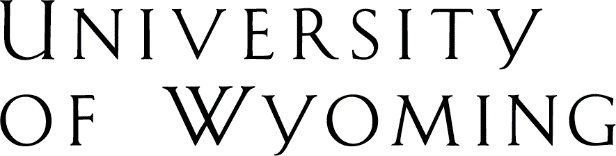 Office of the RegistrarDept. 3964; 1000 East University Ave. •  Laramie, WY 82071-3964(307) 766-5272 • fax (307) 766-3960 • e-mail: registrar@uwyo.edu • www.uwyo.edu